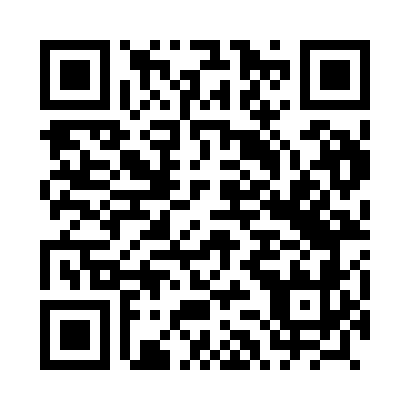 Prayer times for Owieczki, PolandMon 1 Apr 2024 - Tue 30 Apr 2024High Latitude Method: Angle Based RulePrayer Calculation Method: Muslim World LeagueAsar Calculation Method: HanafiPrayer times provided by https://www.salahtimes.comDateDayFajrSunriseDhuhrAsrMaghribIsha1Mon4:236:2612:565:237:289:232Tue4:206:2312:565:247:299:253Wed4:176:2112:565:257:319:284Thu4:146:1912:555:267:339:305Fri4:106:1612:555:287:359:336Sat4:076:1412:555:297:369:357Sun4:046:1212:545:307:389:388Mon4:016:0912:545:327:409:409Tue3:586:0712:545:337:429:4310Wed3:556:0512:545:347:449:4511Thu3:526:0212:535:357:459:4812Fri3:486:0012:535:367:479:5013Sat3:455:5812:535:387:499:5314Sun3:425:5512:535:397:519:5615Mon3:385:5312:525:407:529:5816Tue3:355:5112:525:417:5410:0117Wed3:325:4912:525:427:5610:0418Thu3:285:4712:525:447:5810:0719Fri3:255:4412:515:457:5910:1020Sat3:215:4212:515:468:0110:1321Sun3:185:4012:515:478:0310:1622Mon3:145:3812:515:488:0510:1923Tue3:105:3612:515:498:0610:2224Wed3:075:3412:505:508:0810:2525Thu3:035:3112:505:528:1010:2826Fri2:595:2912:505:538:1210:3127Sat2:555:2712:505:548:1310:3428Sun2:515:2512:505:558:1510:3829Mon2:475:2312:505:568:1710:4130Tue2:435:2112:505:578:1910:45